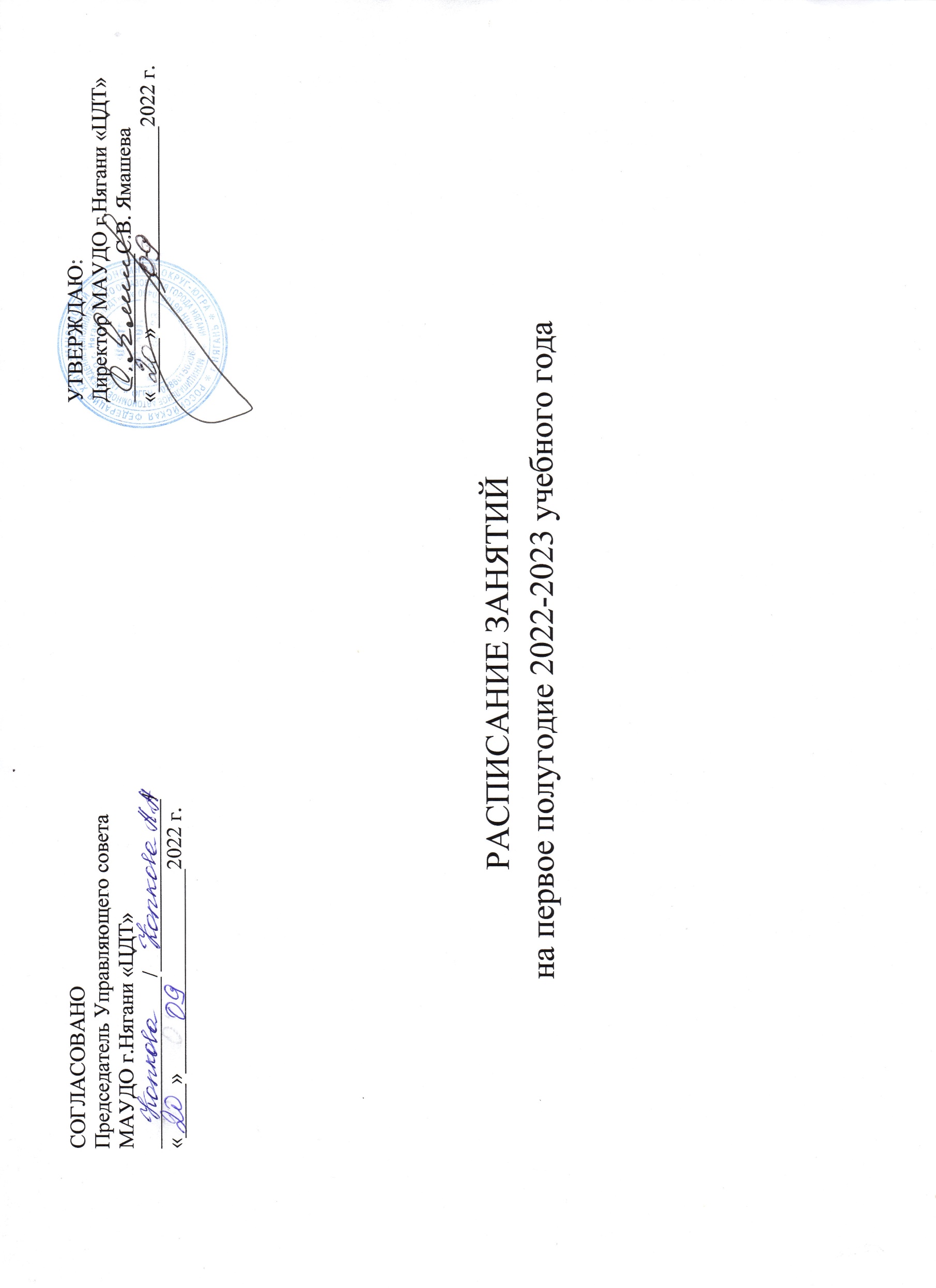 №Название детского объедине-ния         Назва-          ние обра-       зовательной        программыФамилия, имя, отчество педагогаПонедельникВторникСредаЧетвергПятницаСубботаВоскресенье«Радость музыки»/«Радость музыки», «Музыкальные ступеньки»БИТЧИНА АлександраАнатольевна10.00-10.4011.00-11.401гр. 1г.о.Д\к «Сол.остров»15.30-16.1516.25-17.102гр.2г.о.ЦДТ каб. №515.50-16.3516.45-17.303гр. 3г.об.17.40-18.2518.35-19.204гр.1г.об.Д/к «Искорка»15.50-16.3516.45-17.302гр.2г.о.ЦДТ каб. №515.50-16.3516.45-17.303гр. 3г.об.17.40-18.2518.35-19.204гр.1г.об.Д/к «Искорка»10.00-10.4011.00-11.401гр. 1г.о.Д\к «Сол.остров»14.55-15.4015.50-16.352гр.2г.о.16.45-17.3017.40-18.253гр. 3г.об.ЦДТ каб. №22«Югра-Родина моя»/ «Югра-Родина моя»БОДРУГ Иван Васильевич11.20-12.051гр. 1 г.об.НОШ №910.20-11.052гр. 1 г.об.11.15-12.003гр. 1 г.обНОШ №916.00-16.454 гр. 1 г.об.Д/к «Солнечный остров»16.00-16.452гр. 1 г.об.НОШ №910.20-11.051гр. 1 г.об.14.45-15.30 4 гр. 1 г.об.Д/к «Солнечный остров»16.00-16.453гр. 1 г.об.НОШ №9«Декупаж»/ «Декупаж плюс», «Декупаж своими руками»ВАСИЛЬЕВА Светлана Николаевна 15.50-16.3516.45-17.302гр. 2 г.об.Д/к «Искорка»14.00-14.4514.55-15.404гр.1г.об.д/к « Орлёнок»16.45-17.3017.40-18.253гр.2г.об.ЦДТ каб. №2515.50-16.3516.45-17.302гр. 2 г.об.Д/к «Искорка»14.00-14.4514.55-15.404гр.1г.об.д/к « Орлёнок»16.45-17.3017.40-18.253гр.2г.об.ЦДТ каб. №2514.00-14.4514.55-15.402гр. 2г.об.Д/к «Искорка»11.45-12.3012.40-13.253гр.2г.об.ЦДТ каб. №2514.55-15.4015.55-16.401гр.1г.об.Д/к «Искорка»«Домино»/«Мир танца», «Ритмическая мозаика», «Топ, топ каблучки», «Танцевальный калейдоскоп»ГУНДАРЕВА Елена Петровна12.40-13.2513.35-14.201гр. 2г.об.Гимназия кор.210.50-11.3511.45-12.303гр.2г.об.16.20-16.50ЦДТ каб. №917.00-17.302 гр. 1г.об.17.40-18.1018.20-18.504 гр.1 г.о.ЦДТ каб. №511.40-12.1012.20-12.506гр.1г.об.13.00-13.4513.55-14.405гр. 1 г.об.Гимназия кор.210.50-11.3511.45-12.303гр.2г.об.16.20-16.50ЦДТ каб. №917.00-17.302 гр. 1г.об.17.40-18.1018.20-18.504 гр.1г.о.ЦДТ каб. №59.40-10.2510.35-11.203 гр. 2 г.об.ЦДТ каб. №911.50-12.2012.30-13.00 7гр. 1 г об.13.10-13.5514.10-14.551гр. 2г.об.Гимназия кор.2«Танцуй с удовольствием» / «Танцуй, малыш!»ДРОЗДОВА Виктория Васильевна14.40-15.1015.20-15.502гр.1г.об.16.00-16.3016.40-17.103гр. 1г.о.НОШ №911.40-12.1012.20-12.50 5 гр. 1 г.об.15.20-15.5016.00-16.301гр.1об.НОШ №918.00-18.3018.40-19.104гр. 1 г.об.НОШ №911.40-12.1012.20-12.50 5гр.об.15.20-15.5016.00-16.301гр.1г.об.НОШ №914.40-15.1015.20-15.502гр.1г.об.16.00-16.3016.40-17.103гр. 1г.о. 18.00-18.3018.40-19.104гр. 1 г.об.НОШ №9 «Цветные ладошки» /«Волшебный бисер»ДОШМУРАТОВА Алмагул Караматдиновна14.00-14.4514.55-15.402гр.2г.об.д/к «Орлёнок»14.00-14.4514.55--15.401 гр1г.об.д/к «Орлёнок»14.00-14.4514.55--15.401 гр1г.об.д/к «Орлёнок»14.00-14.4514.55-15.402гр.2г.об.д/к «Орлёнок»«Модный класс»/ «Модный класс»КРЫЛОВА Надежда Николаевна14.00-14.4514.55-15.402 гр. 2г.об.15.50-16.3516.45-17.303гр. 3г.об.ЦДТ каб. №1210.50-11.3511.45-12.301гр. 1г.об.14.00-14.4514.55-15.402 гр. 2г.об.15.50-16.3516.45-17.303гр. 3г.об.ЦДТ каб. №1210.50-11.3511.45-12.301гр. 1г.об.13.00-13.4513.55-14.402гр.2г.об.14.50-15.3515.45-16.303гр. 3г.об.ЦДТ каб. №5«Синица-мастерица» /, «Декоративно-прикладное творчество»КРЫЛОВА Надежда Николаевна 13.45-14.3014.40-15.252гр. 1 г.об.Гимназия 2 кор.11.45-12.3012.40-13.251гр. 1г.об.13.45-14.3014.40-15.252гр. 1 г.об.Гимназия 2 кор.11.45-12.3012.40-13.251гр. 1г.об.Гимназия 2 кор.«Золотой ключик»/ «Страна Читалия»КАПИНОС Наталья Станиславовна9.00-9.459.55-10.403 гр. 1 г.об.10.50-11.3511.45-12.302гр. 2г.об.14.00-14.4514.55-15.404 гр. 1г.об.15.50-16.3516.45-17.301 гр. 2г.об.ЦДТ каб. №249.00-9.459.55-10.403 гр. 1 г.об.10.50-11.3511.45-12.302гр. 2г.об.14.00-14.4514.55-15.404 гр. 1г.об.15.50-16.3516.45-17.301 гр. 2г.об.ЦДТ каб. №2410.50-11.3511.45-12.302гр. 2г.об.12.40-13.2513.35-14.201гр. 2г.об.ЦДТ каб. №24«Сундучок» /, «Секреты рукоделия», «Бумажная Фантазия»КАРНАУХ Татьяна Леонидовна12.40-13.2513.35-14.203гр. 2г.об.Гимназия кор. №214.55-15.4015.50-16.351гр. 2г.об.Д/к «Орлёнок»17.10-17.5518.05-18.505гр. 1 г.об.Д\к «Искорка»10.50-11.3511.45-12.302гр. 1г.об.Д/к 15.50-16.3516.45-17.304гр. 1г.об.Д/к «Орлёнок»14.55-15.4015.50-16.351гр. 2г.об.Д/к «Орлёнок» 17.10-17.5518.05-18.505гр. 1 г.об.Д\к «Искорка»15.50-16.3516.45-17.304гр. 1г.об.Д/к «Орлёнок»12.40-13.2513.35-14.203гр. 2г.об.Гимназия кор. №2«Ляйсан»/ «В гостях у Терпсихоры», «В ритме Вальса», « Танцуем вместе»МУХАМЕДЬЯРО-ВА Сафия Исмагиловна14.00-14.4514.55-15.401 гр. 3г.об.ЦДТ каб.№912.50-13.3513.45-14.303гр. 2г.об.Гимназия кор. №29.00-9.459.55-10.404гр.1г.об.Гимназия кор. №214.00-14.4514.55-15.401 гр. 3г.об.ЦДТ каб.№99.00-9.459.55-10.404гр.1г.об.12.00-12.4512.55-13.403гр. 2г.об.Гимназия кор. №29.00-9.459.55-10.403гр. 2 г.об.Гимназия кор. №211.45-12.3012.40-13.251 гр. 3г.об.13.35-14.0514.15-14.452гр. 1г.об.ЦДТ каб.№9«Мелкая пластика» / «Удивительный мир лепки» МАЛЬЦЕВА ЛарисаНиколаевна9.55-10.4010.50-11.351 гр. 1 г.об.16.45-17.3017.40-18.255 гр. 1г.об.Д/к «Орлёнок»10.50-11.3511.45-12.302гр. 1г.об.14.00-14.4514.55-15.403гр. 1г.об.15.50-16.3516.45-17.304 гр. 1г.об.ЦДТ каб. 219.55-10.4010.50-11.351 гр. 1 г.об.16.45-17.3017.40-18.255 гр. 1г.об.Д/к «Орлёнок»10.50-11.3511.45-12.302гр. 1г.об.14.00-14.4514.55-15.403гр. 1г.об.15.50-16.3516.45-17.304 гр. 1г.об.ЦДТ каб. №21«Вояж»/ «Занимательный английский»МЕЛИКЯН СусаннаАгасиевна14.00-14.4514.55-15.403гр.2г.об.ЦДТ каб.№1814.00-14.4514.55-15.402гр. 1 г.обЦДТ каб.№1814.00-14.4514.55-15.403гр.2г.об.ЦДТ каб.№189.00-9.459.55-10.401гр. 1 г.об.10.50-11.3511.45-12.304гр. 2г.об.14.00-14.4514.55-15.402гр. 1 г.об ЦДТ каб.№1814.00-14.4514.55-15.403гр.2г.об.ЦДТ каб.№189.00-9.459.55-10.401гр. 1 г.об. 10.50-11.3511.45-12.304гр. 2г.об.ЦДТ каб №18«Языковед»/ «Языковед» МУЛЛАХМЕТОВА Татьяна Александровна14.00-14.4514.55-15.405гр. 1г.об.15.50-16.3516.45-17.301 гр. 1г.об.17.40-18.2518.35-19.202гр. 1г.об.Д/к «Искорка»14.00-14.4514.55-15.405гр. 1г.об.15.50-16.3516.45-17.301 гр. 1г.об.17.40-18.2518.35-19.202гр. 1г.об.Д/к «Искорка»14.00-14.4514.55-15.406гр. 1г.об.15.50-16.3516.45-17.303 гр. 1г.об.17.40-18.2518.35-19.204гр. 1г.об.Д/к «Искорка»9.00-9.459.55-10.406гр. 1г.об.10.50-11.3511.45-12.303 гр. 1г.об.12.40-13.2513.35-14.204гр. 1г.об.Д/к «Искорка«Колорит»/ «Разноцветный мир», «Радужный мир»НЕПКИНА Светлана Александровна11.40-12.2512.35-13.205 гр. 1г.об.15.00-15.4515.55-16.404 гр. 1г.об.НОШ №911.40-12.256 гр. 1г.об.15.00-15.4515.55-16.403 гр. 1г.об.НОШ №99.30-10.1510.25-11.103гр. 1 г.об.11.40-12.2512.35-13.205 гр. 1г.об.НОШ №99.00-9.459.55-10.402гр. 1г.об.11.40-12.256 гр. 1г.об.16.20-17.0517.15-18.004 гр. 1г.об.НОШ №910.55-11.4011.50-12.352гр. 1 г.об.НОШ №915.50-16.3516.45-17.301гр. 1г.об.д/к «Искорка»9.55-10.4010.50-11.351гр. 1г.об.д/к «Искорка»«Голоса друзей»/ «Поём играючи, «Голоса друзей», «Звонкий голосок»НИГАМЕДЬЯНОВА Светлана Анатольевна9.55-10.4010.50-11.351гр. 1 г.об.11.45-12.305гр. 1г.об.14.00-14.4514.55-15.402гр. 1г.об.15.50-16.356гр. 1г.об.ЦДТ каб. №2214.55-15.403гр. 1г.об.15.50-16.354гр. 1г.об.ЦДТ каб. №229.55-10.4010.50-11.351гр. 1 г.об.11.45-12.305гр. 1г.об.14.00-14.4514.55-15.402гр. 1г.об.15.50-16.356гр. 1г.об.ЦДТ каб. №2214.55-15.403гр. 1г.об.15.50-16.354гр. 1г.об.ЦДТ каб. №22«Весёлые краски» / «Основы художественного изображения и графической грамоты»ОВЧИННИКОВА Наталья Борисовна10.50-11.3511.45-12.301гр. 2г.об.14.00-14.4514.55-15.402гр. 1 г.об15.50-16.3516.45-17.303 гр. 3г.об.ЦДТ каб. №2114.00-14.4514.55-15.404гр. 1 г.об15.50-16.3516.45-17.305 гр. 2г.об.17.40-18.2518.35-19.206гр. 3 г.об.Д/к «Орлёнок»10.50-11.3511.45-12.301гр. 2г.об.14.00-14.4514.55-15.402гр. 1 г.об15.50-16.3516.45-17.303 гр. 3г.об.ЦДТ каб. №2114.00-14.4514.55-15.404гр. 1 г.об15.50-16.3516.45-17.305 гр. 2г.об.17.40-18.2518.35-19.206гр. 3 г.об.Д/к «Орлёнок»10.50-11.3511.45-12.301гр. 2г.об.14.00-14.4514.55-15.403 гр. 3г.об.ЦДТ каб. №2110.50-11.3511.45-12.305гр. 2г.об.12.40-13.2513.35-14.206гр. 3 г.обД/к «Орлёнок»«Семицветик» / «Юные экологи», «Экотопики»ПОЛУЯНОВА Динара Рашидовна11.45-12.301гр. 1г.об.12.45-13.302 гр. 2 г.об.Гимназия кор. №213.45-14.302 гр. 2 г.об.Гимназия кор. №211.45-12.301гр. 1г.об.Гимназия кор. №217.15-18.0018.10-18.553гр. 1г.об.Д/к «Орлёнок»«Робототехника «РобоСтарт»ПРИЧИСЛОВ Сергей Борисович 15.40-16.1016.20-16.501гр. 1г.об.17.00-17.3017.40-18.102гр. 1г.об.Гим. кор. №115.40-16.1016.20-16.501гр. 1г.об.Гимназия кор.№111.30-12.0012.10-12.402 гр. 1г.об.Гимназия кор. №1«Спортивный дворик» / «Спортивный  дворик»»СУББОТА Татьяна Николаевна 15.50-16.3516.45-17.301гр. 1г.об.Д/к «Сол. остров»15.50-16.3516.45-17.301гр. 1г.об.Д/к «Сол. остров»«Страна рукоделия»/ «Страна рукоделия»ХОМЯКОВА ОльгаАлександровна 13.05-13.5014.00-14.451гр. 2г.об.14.55-15.4015.50-16.352гр. 2г.об.17.40-18.2518.35-19.203гр. 2г.об.д/к «Орлёнок»17.40-18.2518.35-19.205гр. 1г.об.д/к «Орлёнок»13.05-13.5014.00-14.451гр. 2г.об.14.55-15.4015.50-16.352гр. 2г.об.17.40-18.2518.35-19.203гр. 2г.об.д/к «Орлёнок»17.40-18.2518.35-19.205гр. 1г.об.д/к «Орлёнок»13.05-13.5014.00-14.451гр. 2г.об.15.50-16.3516.45-17.302гр. 2г.об.17.40-18.2518.35-19.203гр. 2г.об.д/к «Орлёнок»«Путь к Олимпу»/ «Путь к Олимпу»Янчук Мария Викторовна17.00-17.4517.55-18.401 гр. 1 г.об.Гимназия кор. 216.20-17.0517.15-19.001 гр. 1 г.об.Гимназия кор. 2«Школа раннего развития «Познавайка» / «Здравствуй «Я», здравствуй мы, здравствуй мир!»Абросимова Ирина Викторовна (Основы обучения грамоте и подготовка руки к письму. Развитие речи) 16.00 (2гр.)17.00 (1гр.)17.30 (11гр.)18.00 (12 гр.)18.30 (4гр.)19.00 (3гр.)19.30 (5 гр.)17.00 ( 6 гр.)17.30 ( 7 гр.)18.50 ( 8 гр.)19.10 ( 10 гр.)19.30 ( 9 гр.)16.00 (2гр.)17.00 (1гр.)17.30 (11гр.)18.00 (12 гр.)18.30 (4гр.)19.00 (3гр.)19.30 (5 гр.)17.00 ( 6 гр.)17.30 ( 7 гр.)18.50 ( 8 гр.)19.10 ( 10 гр.)19.30 ( 9 гр.)16.00 (2гр.)17.00 (1гр.)17.30 (11гр.)18.00 (12 гр.)18.30 (4гр.)19.00 (3гр.)19.30 (5 гр.)«Школа раннего развития «Познавайка» / «Здравствуй «Я», здравствуй мы, здравствуй мир!»Насратуллина Елена Хакимяновна (Изобразительная творческая деятельность) 18.30 (12гр.)19.00 (11 гр.)18.30 (12гр.)19.00 (11 гр.)16.00 (4 гр.)16.30 (11гр.)17.00 (12гр.)18.00 (1 гр.)18.30 (2 гр.)19.00 (3 гр.)19.30 (5 гр.)«Школа раннего развития «Познавайка» / «Здравствуй «Я», здравствуй мы, здравствуй мир!»Ершова Татьяна Александровна (Этическое развитие) 17.00 (12гр.)17.30 (11гр.)16.30 (5 гр.)17.00 (11 гр.)17.30 (2 гр.)18.00 (1 гр.)18.30 (3 гр.)19.00 (12 гр.)19.30 (4 гр.)«Школа раннего развития «Познавайка» / «Здравствуй «Я», здравствуй мы, здравствуй мир!»Нигамедьянова Светлана Анатольевна(Пение) 17.50 (7 гр.)18.50 (9 гр.)19.10 ( 8 гр.)19.30 ( 10 гр.)17.20 ( 6 гр.)17.20 ( 6 гр.)17.50 (7 гр.)18.50 (9 гр.)19.10 ( 8 гр.)19.30 ( 10 гр.)«Школа раннего развития «Познавайка» / «Здравствуй «Я», здравствуй мы, здравствуй мир!»Битчина Александра Анатольевна (Пение)17.30 (2 гр.)18.00 (1 гр.)18.30 (3 гр.)19.00 (5 гр.)19.30 (4 гр.)17.30 (2 гр.)18.00 (1 гр.)18.30 (3 гр.)19.00 (5 гр.)19.30 (4 гр.)«Школа раннего развития «Познавайка» / «Здравствуй «Я», здравствуй мы, здравствуй мир!»Меликян Сусанна Агасиевна(Английский язык)16.00 (3гр.)17.00 (1гр.)17.30 (12гр.)18.00 (2 гр.)18.30 (4гр.)19.00 (11гр.)19.30 (5 гр.)16.00 (3гр.)17.00 (1гр.)17.30 (12гр.)18.00 (2 гр.)18.30 (4гр.)19.00 (11гр.)19.30 (5 гр.)«Школа раннего развития «Познавайка» / «Здравствуй «Я», здравствуй мы, здравствуй мир!»Мухамедьярова Сафия Исмагиловна (Хореография)17.00 (2 гр.)17.30 (3гр.)18.30 (1 гр.)19.00 (5гр.)19.30 (4 гр.)16.30 (1 гр.)17.00 (2 гр.)17.30 (11 гр.)18.00 (4 гр.)18.30 (5 гр.)19.00 (12 гр.)19.30 (3 гр.)«Школа раннего развития «Познавайка» / «Здравствуй «Я», здравствуй мы, здравствуй мир!»Дроздова Виктория Васильевна (Хореография) 17.00 ( 7 гр.)17.30 ( 6 гр.)18.00 ( 9  гр.)19.00 ( 8 гр.)19.30 ( 10 гр.)17.00 ( 7 гр.)17.30 ( 6 гр.)18.00 ( 9  гр.)19.00 ( 8 гр.)19.30 ( 10 гр.)«Школа раннего развития «Познавайка» / «Мой шажочек в творчество»Муллахметова Татьяна Александровна (Развитие речи) 17.00-17.30 (15 гр.)17.30-18.00 (16 гр.)17.00-17.30 (13 гр.)17.30-18.00 (14 гр.)«Школа раннего развития «Познавайка» / «Мой шажочек в творчество»Непкина Светлана Александровна (Изобразительная творческая деятельность) 18.00-18.30 (15 гр.)18.30-19.00 (16 гр.)18.00-18.30 (13 гр.)18.30-19.00 (14 гр.)«Школа раннего развития «Познавайка» / «Мой шажочек в творчество»Бельтюгова Юлия Сергеевна (Этике для малышей) 18.00-18.30 (13 гр.)18.30-19.00 (14 гр.)18.00-18.30 (15 гр.)18.30-19.00 (16 гр.)«Школа раннего развития «Познавайка» / «Мой шажочек в творчество»Полуянова Динара Рашидовна(Знакомство с окружающим миром)17.30-18.00 (15 гр.)18.00-18.30 (16 гр.)17.30-18.00 (13 гр.)18.00-18.30 (14 гр.)«Школа раннего развития «Познавайка» / «Мой шажочек в творчество»Дроздова Виктория Васильевна (Хореография) 17.00-17.30 (13 гр.)17.30-18.00 (14 гр.)17.00-17.30 (15 гр.)17.30-18.00 (16 гр.)«Школа раннего развития «Познавайка» / «Мой шажочек в творчество»Нигамедьянова Светлана Анатольевна(Вокал) 17.30-18.00 (13 гр.)18.00-18.30 (14 гр.)17.30-18.00 (15 гр.)18.00-18.30 (16 гр.)